Headline goes hereTesting goes hereDescription goes here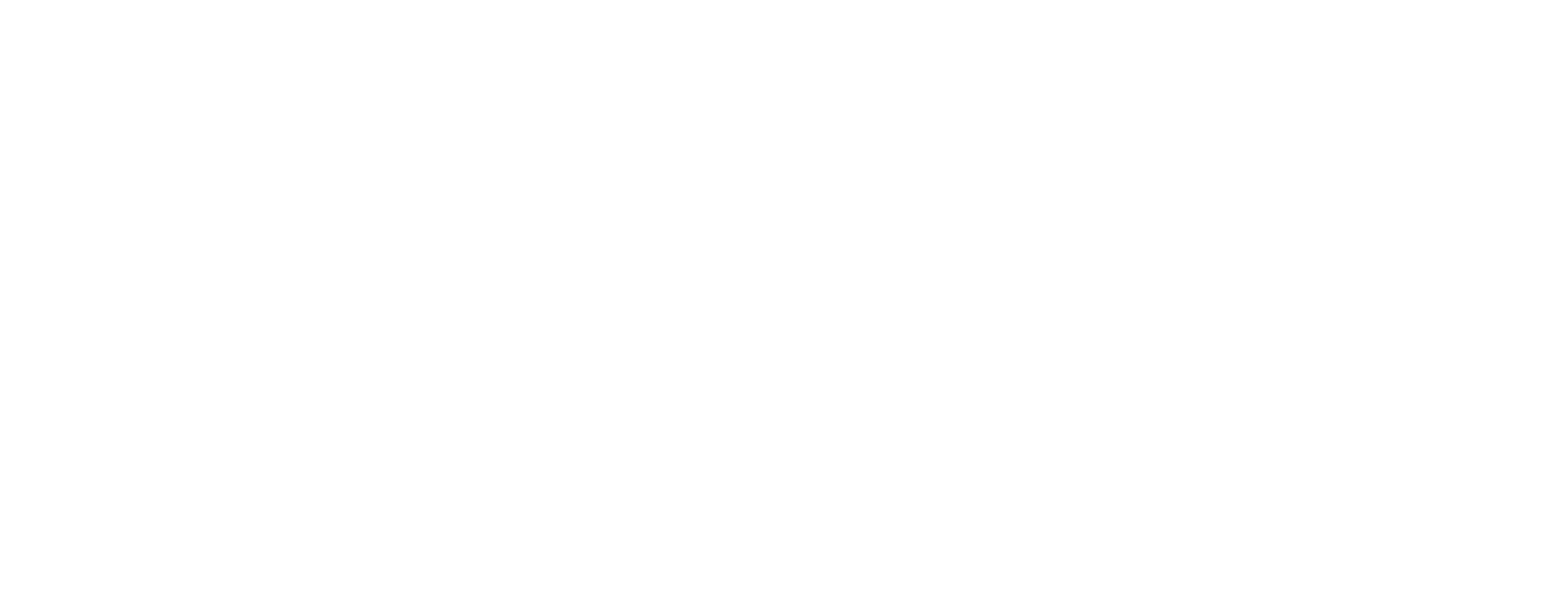 